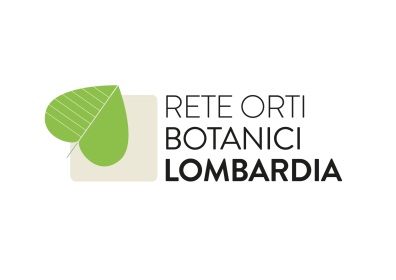 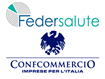 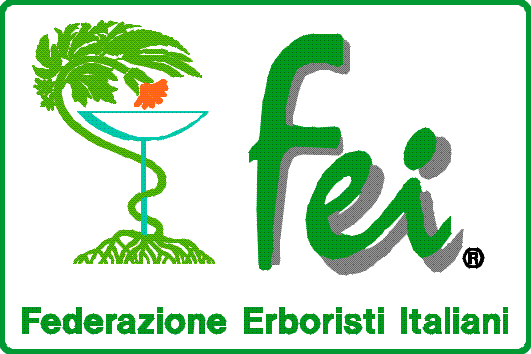 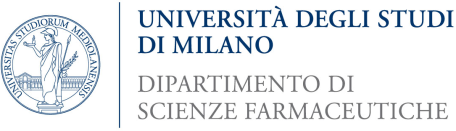 FARE BOTANICA IN ORTOapproccio al riconoscimento di piante officinali ed applicazioni in ambito erboristicoVIII FORUM NAZIONALEFEI – FEDERAZIONE ERBORISTI ITALIANI27 e 28 giugno 2015 – Orto Botanico “G.E. Ghirardi” - Toscolano Maderno (BS)Scheda di partecipazioneda completare in ogni parte ed inviare tramite e-mail ai seguenti indirizzi: fei@confcommercio.it – feiconfcommercio@gmail.com  o tramite fax al n. 06/5812750entro il 15/06/2015DATI  PARTECIPANTENome e cognome  ______________________________________________________________________Titolare 	  Socio 	 Delegato 	    Collaboratore           Dipendente          Non socio dell’ erboristeria    ______________________________________________________________________Via/P.zza  _____________________________________________________________________________C.a.p    ____________     Città   ___________________________________________     Prov.  __________Tel.      ______________________________      Fax   ________________________________Indirizzo e-mail   ____________________________________________________________P.IVA   ______________________________      C.F.  ________________________________Studente/Laureato in Scienze e Tecniche Erboristiche e lauree affiniNome e cognome Studente presso   ___________________________________   anno di Corso     __________________ Laureato presso    ___________________________________   anno di Laurea   __________________Via/P.zza  _____________________________________________________________________________C.a.p    ____________     Città   ___________________________________________     Prov.  __________Tel.      ______________________________      Fax   ________________________________Indirizzo e-mail   ____________________________________________________________P.IVA   ______________________________      C.F.  ________________________________QUOTE DI ISCRIZIONE Erboristerie associate F.E.I. per l’anno 2015, contributo di partecipazione: euro 70,00 (non assoggettato ad IVA). Erboristerie NON associate F.E.I., contributo di partecipazione: euro 90,00 (non assoggettato ad IVA). Studenti/Laureati in Scienze e Tecnologie Erboristiche e definizioni affini ed iscritti al Registro Nazionale erboristi Professionisti, contributo di partecipazione: euro 50,00 (non assoggettato ad IVA).Se richiesto tale contributo vale anche come iscrizione per alla FEI per l’anno 2015 e al Registro Nazionale Erboristi Professionisti previa presentazione della modulistica richiesta (www.feierboristi.org). Accompagnatori, contributo di partecipazione: euro 30,00 (non assoggettato ad IVA). Bambini e ragazzi fino a 16 anni: gratuito  Si prega di indicare il nominativo di eventuali accompagnatori e indicare la partecipazione  al  laboratorio pomeridiano_______________________________________________________________________________________Il sottoscritto ______________________________________ si impegna altresì ad inviare o trasmettere la presente scheda di iscrizione, debitamente compilata e firmata, alla Segreteria Nazionale F.E.I., Piazza G.G. Belli n.2 -  00153 Roma, entro il 15 giugno 2015, contestualmente agli indirizzi di posta elettronica feiconfcommercio@gmail.com e fei@confcommercio.it o al fax 06 5812750 allegando alla presente una copia del versamento richiesto, a mezzo bonifico bancario, presso la Banca Popolare di Novara Ag. n.9 - Roma IBAN: IT96Q0503403209000000016515  Causale: quota partecipazione “ VIII  FORUM NAZIONALE FEI –”, Nome del/i partecipanti.Firma del partecipante per iscrizione, conferma per quanto sopra e per la liberatoria alla detenzione cartacea ed informatica dei dati comunicati ai sensi del D.Lgs 196/03, con la finalità di consentire l’iscrizione alle giornate di approfondimento e l’invio di informazioni.Data        /        / 2015                            Luogo ______________________  Firma ________________________INVIARE LA QUOTA DI ISCRIZIONE ESCLUSIVAMENTE A MEZZO BONIFICO BANCARIOFederazione Erboristi Italiani – F.E.I.00153 Roma - Piazza G.G. Belli, 2tel.  06 55280704 – 06 5866305/345 - fax 065812750e-mail: feiroma@tin.it  - fei@confcommercio.itwww.feierboristi.orgPER DORMIRE A TOSCOLANONei pressi dell’Orto Botanico:HOTEL SORRISOVia Religione, 5 - 25088 Toscolano Maderno sul Garda (BS) tel. +39-0365-540855 fax +39-0365-1980130; pernottamento in camera doppia e prima colazione a buffet (anche gluten-free):€ 49,00 Euro a persona in Hotel€ 43 a persona nella Dependance Possibili sconti per pernottamento in camere triple o quadruple. PISCINA (riscaldata con pannelli solari)Per informazioni o prenotazioni: info@hotelsorriso.de DA VISITARE NEI DINTORNINei pressi di Toscolano Maderno è possibile visitare  il Giardino Botanico di Andrè Heller a Gardone Riviera (BS), un bellissimo giardino botanico ricco di sorprese realizzato da Andrè Heller, annoverato tra gli artisti multimediali più influenti e di successo del mondo.Inoltre per gli amanti della storia è possibile visitare il Vittoriale di Gabriele D’Annunzio, la cittadella monumentale costruita a Gardone Riviera (BS) sulle rive del lago di Garda dal poeta Gabriele d’Annunzio e dall’Arch. Giancarlo Maroni. Si tratta di un complesso di edifici, vie, piazze, teatri, giardini, e corsi d'acqua. Venne eretto a memoria della sua "vita inimitabile" e delle imprese degli Italiani durante la prima guerra mondiale.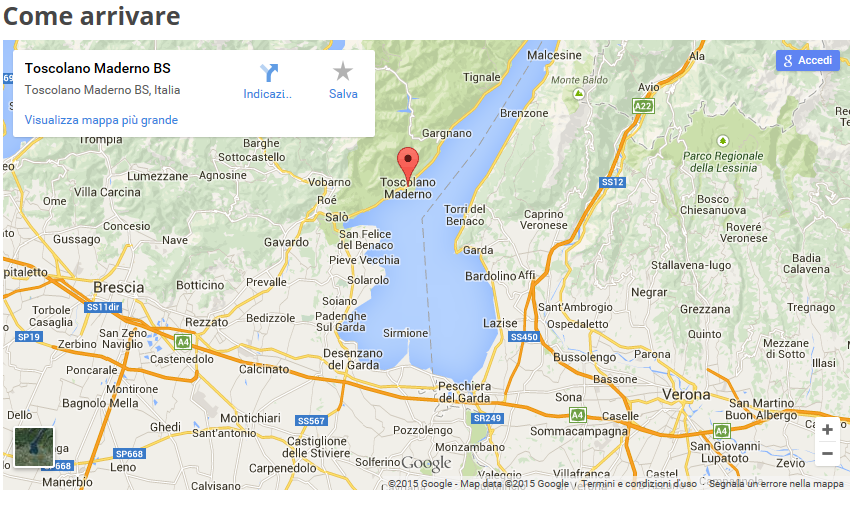 In auto dal Brennero (A22): uscita Rovereto Sud, proseguire in direzione di Brescia, proseguire lungo la Gardesana Occidentale per arrivare fino a Toscolano-Maderno.In auto da Milano / Venezia (A4) (A35): uscita Brescia Est. Seguire le indicazioni per Salò. Percorrere la SS45bis proseguendo in direzione di Salò senza entrare nel paese. Proseguire lungo la statale per arrivare fino a Toscolano Maderno.Aeroporti più vicini: Verona-Sommacampagna Aeroporto Valerio Catullo(VRN) 82km, Bergamo-Orio al Serio Aeroporto Caravaggio (BGY) 93km, Milano Linate Enrico Forlanini (LIN) 137km, Malpensa (MXP) 173 km.Mezzi pubblici:Sia : linea Brescia-Gargnano, linea Riva-DesenzanoStazione treni: Desenzano (30 km), Brescia (46 km)
